Дата: 16.02.2022, занятие № 9Группа 1ТО Дисциплина ОДБ.03 Иностранный язык Преподаватель: Золотухина Е.Ю. Тема: Телефон доверия для детей и подростков Цели:Образовательная – научить употреблять в речи новые лексические единицы по теме «Телефон доверия для детей и подростков»; развивать навыки аудирования, чтения и письма; познакомить с проблемами подростков.Развивающая -  развивать навыки аудирования, чтения, говорения и письмаВоспитательная -	воспитывать интерес к предмету, воспитывать интерес к расширению знаний, к изучению неизвестного и интересного.Задачи:- познакомить с новыми лексическими единицами по теме научить строить высказывания с использованием введённых лексических единиц;-научить рассказывать о своих проблемах;-познакомить с путями решения проблем подростков (телефонная линия психологической помощи).Child line Look at the pictures and try to guess the topic of the lesson. 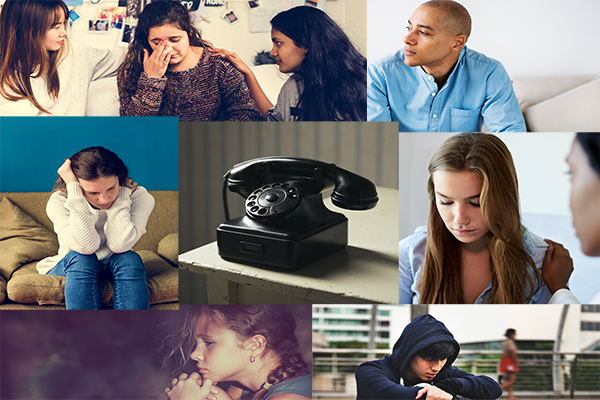 So, we’ll discuss teenagers’ problems and one of the ways to solve them – a phone call on a special helpline.Глоссарий по темеThere are different types of performances. You can enjoy a musical and listen to some catchy tunes. You can also see a play in the theatre. To talk about types of performances, we need some words.aisle- проход между рядами,balcony- балкон,ballet- балет,booked- зарезервированный, забронированный,curtain- занавес,empty -пустой,fully- полностью,further- дальше,music concert- музыкальный концерт,opera- опера,orchestra- оркестр,performance- представление,play- пьеса,row- ряд,seat- место,stalls- партер,surroundings- обстановка, место,usher- билетер, сопровождающий,be about to- собираться, намеревается,oh, my goodness- боже мой,a one hit wonder- певец-однодневка,be hard of hearing- плохо слышать,sell like hot cakes- быть нарасхват,stage- сцена,performance- представление,can't see a thing- ничего не видно.TASKS:        Follow the link, study the information https://resh.edu.ru/subject/lesson/3549/main/56507/ Teenagers’ problemsThe teenage years are a period of physical, emotional and social changes. Young people face a variety of challenges as they move forward from childhood to adulthood. The problems are: bullying, drug use, drinking alcohol, depression, smoking, obesity and many others. So, it’s difficult for young people to develop confidence and cope with stress. Teenagers often misbehave and clash with parents. They have a strong feeling that they must do the same things as their friends. Sometimes they even leave the house without parents’ permission. It’s called the generation gap. But the time passes and the understanding2. Choose the right answer 1. The rain turned into a disaster and poor tourists had to find                        .2. We decided to                        money for Mrs. Henderson’s retirement party.3. I came to ask for             information.4. This summer holidays a lot of teenagers begin   in our charity organization.5. The problem of    is considered one of the most urgent for teenagers.6. Please, don’t tell anybody : let it be             talk.3. Sort the words and expressions below into the correct column:Shelter,  fundraise,    helpline,  counsellor,  further, confidential,  donate,Raise, counsel.4. Make up the sentences from the parts:1.The  of school  bullying  lot  of  face  .  Children  A  problem  2. different  confidential   helpline  counsels  children .problems A  with3 .  charity  organizations  help  fundraise  can  A   many4.  from  year  all  Volunteers  every  here  .  over   work  world   the5. Cross out the false statements.1. Childline is a free, 24-hour confidential helpline for children and young people in the USA.2. Its trained counsellors advise adults with different problems every day.3. There can be bullying, family problems, a problem of finding a shelter or just talking to those who feel alone.4.Those who have already been given help from Childline ask others to get involved into this useful activity.5. Different people want to volunteer as a counsellor or to raise money to pay the phone calls bills. 6. Match the problem and the probable solution, then write down the problems:1 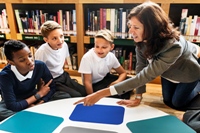 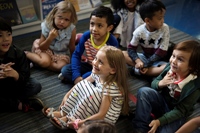 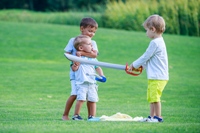 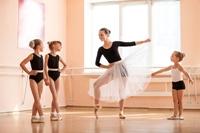 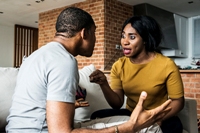 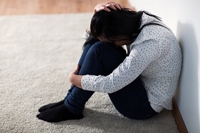 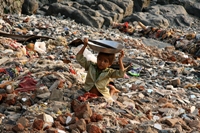 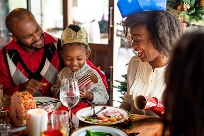 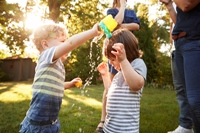 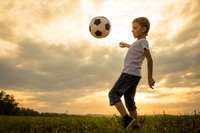 Домашнее задание:9. Do ex . 6  on page 39  (student`s book Spotlight 11)  in written formОбратная связь:Задания необходимо выполнить письменно в рабочих тетрадях, сфотографировать работу и отправить на эл. адрес преподавателя  zolotozenja83@mail.ruВ теме письма указывать ФИО, дисциплину (ин.яз) и дату, за которую выполнена работа.  Срок выполнения  до 18.02.2022Основные источники:1. Афанасьева О.В. Английский язык, 11 кл. / О.В. Афанасьева и др. - 4-е изд. – М.: Просвещение, 2016. – 45 экз.Электронные образовательные ресурсы:1. Английский язык 11 кл. [Электронный ресурс] / О.В. Афанасьева и др. - 3-е изд. – М.: Просвещение, 2011. - Режим доступа: http://www.alleng.ru/d/engl/engl265.htm . Дополнительные источники: 1. Англо-русский словарь: 20000 слов / Под ред. О.С. Ахмановой и Е.А.М. Уилсон. – 30-е изд. -  М.: Русский язык, 1985. – 656 с.2. Англо-русский фразеологический словарь в 2-х кн. / Сост. А.В. Кунин. – 3-е изд. - М.: Советская Энциклопедия, 1967.3.  Русско-английский словарь: Около 25000 слов / Под ред. О.С. Ахмановой и Е.А.М. Уилсон. - 29-е изд. – М.: Русский язык, 1985. – 416 с. Интернет-источники:www.prosv.ru/umk/spotlight1.Портал по изучению английского языка.Форма доступа: http//www.englishlanguage.ru.2.Сайты для изучения английского языка.Форма доступа: http://www.prosv.ruhttp://www.bbc.co.uk.childrenhttp://www.study.ruhttp://www.homeenglish.ruhttp://www.school.edu.ru/catalog3.Электронный оксфордский словарь. Форма доступа: http://www.oxford.dictionary.online.4.Электронный кембриджский словарь.Форма доступа: http://www.cambridge.dictionary.onlineNounAdjectiveVerb (infinitive)